	Потери 105 гв.сп за ноябрь 19421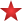 Таравков Николай Петрович__.__.190927.11.1942Воронежская обл., Боринский р-н2Койфман Исак Анатольевич__.__.192327.11.1942Башкирская АССР, ст. Давленковская3Халиков Хаир Хадырович__.__.191427.11.1942Башкирская АССР, ст. Буздяк4Королев Владимир Иванович__.__.192027.11.1942Ростовская обл., г. Таганрог5Знаменский Виктор Дмитриевич__.__.192427.11.1942г. Ленинград6Ежев Иван Михайлович__.__.192227.11.1942Татарская АССР, Мамадышский р-н7Давыдов Николай Егорович__.__.192327.11.1942Ярославская обл., Переславский р-н8Кошалев Николай Никифорович__.__.192327.11.1942Гомельская обл., Гомельский р-н9Пугаченко Павел Ефимович__.__.192327.11.1942Омская обл., Кормиловский р-н10Евстюшкин Иван Никитович__.__.192227.11.1942Омская обл., Кормиловский р-н11Иванов Иван Фролович__.__.190927.11.1942Воронежская обл., Грачевский р-н12Жидков Василий Андреевич__.__.190427.11.1942г. Сталинград13Коратаев Василий Владимирович27.11.1942Архангельская обл., Онежский р-н14Маскалев Алексей Михайлович27.11.1942Смоленская обл., Починковский р-н15Комелевский Алексей Ануфриевич__.__.192427.11.1942Киевская обл., Жашковский р-н16Панфилов Илья Сергеевич__.__.192427.11.1942Сталинградская обл., Черноярский р-н17Таропов Илья Иванович__.__.192427.11.1942Сталинградская обл., Черноярский р-н18Малышев Александр Михайлович__.__.192427.11.1942Вологодская обл., Сокольский р-н19Федарченко Михаил Абрамович__.__.192127.11.1942Могилевская обл., Костюковичский р-н20Караев Абубекр Уракалеевич__.__.192427.11.1942Сталинградская обл., Камызякский р-н21Поручиков Виктор Андреевич__.__.192427.11.1942г. Астрахань, Трусовский р-н22Ковалев Иван Федорович__.__.192427.11.1942Сталинградская обл., Камызякский р-н23Москов Илья Михайлович__.__.192427.11.1942Омская обл., Колосовский р-н24Афанасьев Борис Никифорович__.__.191327.11.1942г. Ростов25Назаров Михаил Афанасьевич__.__.191327.11.1942г. Новочеркасск26Сапрыка Александр Павлович__.__.190627.11.1942г. Ленинград27Левшенков Семен Васильевич__.__.190827.11.1942Орловская обл., Карачевский р-н28Колтунов Николай Дмитриевич__.__.192427.11.1942Сталинградская обл., Палласовский р-н29Сиразятдинов Фасудим __.__.191127.11.1942Челябинская обл., Кунашакский р-н30Куликов Александр Васильевич__.__.192227.11.1942Вологодская обл., Грязовецкий р-н31Завялов Петр Григорьевич__.__.192327.11.1942Татарская АССР, Кзыл-Армейский р-н32Маханов Николай Михайлович27.11.1942Омская обл., Викуловский р-н33Шинкаренко Иван Григорьевич__.__.191227.11.1942Сталинградская обл., Комсомольский р-н34Оселедкин Михаил Павлович__.__.191427.11.1942Ворошиловградская обл., Мостковский р-н35Слабун Иван Лукянович__.__.191227.11.1942Харьковская обл., Савинский р-н36Гаврилов Александр Михайлович__.__.192327.11.1942г. Москва37Елецкий Митрофан Игнатович__.__.191027.11.1942Воронежская обл., Рождественско-Хавский р-н38Каширин Дмитрий Иванович__.__.191027.11.1942Воронежская обл., Рождественско-Хавский р-н39Орлов Александр Алексеевич__.__.191027.11.1942Воронежская обл., Липецкий р-н40Свиднев Александр Иванович__.__.192027.11.1942г. Мичуринск41Дуплищев Петр Васильевич__.__.190627.11.1942Воронежская обл., Алешковский р-н42Чолышов Николай Иванович__.__.192227.11.1942Ивановская обл., Вичугский р-н43Пьянов Николай Александрович__.__.192327.11.1942Татарская АССР, Набережно-Челнинский р-н44Петров Аркадий Алексеевич27.11.1942Ленинградская обл., Залучский р-н45Ситников Михаил Васильевич__.__.190927.11.1942Воронежская обл., Добринский р-н46Кривоногих Павел Федорович__.__.192227.11.1942Архангельская обл., Вельский р-н47Потетенин Михаил Степанович__.__.192327.11.1942Ярославская обл., Петровский р-н48Пчелинцев Иван Александрович__.__.192027.11.1942Куйбышевская обл.49Кочмарук Трофим Иванович__.__.192227.11.1942Омская обл., Называевский р-н50Попов Алексей Михайлович27.11.1942Омская обл., Дзержинский р-н51Кузнецов Евгений Петрович__.__.192327.11.1942Куйбышевская обл., Шигонский р-н52Корчагин Павел Алексеевич__.__.191127.11.1942Вологодская обл., Вологодский р-н53Расказов Михаил Ефимович27.11.1942Омская обл., Называевский р-н54Ольховский Степан Владимирович__.__.190827.11.1942Орловская обл., Гордеевский р-н55Коробов Алексей Родионович__.__.191327.11.1942Воронежская обл., Хворостянский р-н56Абакшин Павел Александрович__.__.191627.11.1942Вологодская обл., Кирилловский р-н57Бруданин Николай Иванович__.__.190927.11.1942Воронежская обл., Верхнехавский р-н58Миляков Андрей Александрович__.__.191627.11.1942Воронежская обл., Боринский р-н59Цыбулин Иван Васильевич__.__.192227.11.1942Воронежская обл., Михайловский р-н60Гречушников Константин Иванович__.__.192427.11.1942г. Астрахань61Юречкин Василий Дмитриевич__.__.192327.11.1942Горьковская обл., Большемаресьевский р-н62Ткаченко Григорий Степанович__.__.192227.11.1942Горьковская обл., Писутский р-н63Пивоваров Алексей Федорович__.__.192427.11.1942г. Астрахань64Вязовой Владимир Григорьевич__.__.192427.11.1942Сталинградская обл., Владимировский р-н65Марчук Анатолий Кирилович__.__.192427.11.1942Сталинградская обл., Енотаевский р-н66Харченко Александр Васильевич__.__.192427.11.1942Сталинградская обл., Харабалинский р-н67Федоров Георгий Дмитриевич__.__.192427.11.1942Сталинградская обл., Енотаевский р-н68Аношкин Алексей Иванович__.__.192427.11.1942Сталинградская обл., Харабалинский р-н69Гуро Евгений Афанасьевич__.__.192427.11.1942Сталинградская обл., Владимировский р-н70Нестеренко Николай Васильевич__.__.192427.11.1942Сталинградская обл., Владимировский р-н71Абильбаев Тинатвай __.__.192326.11.1942Кзыл-Ординская обл., Кармакчинский р-н72Лакша Алексей Лукич__.__.191226.11.1942Днепропетровская обл., Криничанский р-н73Курбанов Таптыг Маджидович__.__.192026.11.1942Армянская ССР, г. Ереван74Сагидулин Мипасит Сунгашович__.__.192326.11.1942г. Ташкент, Карасукский р-н75Минаков Николай Иванович__.__.190626.11.1942Воронежская обл., Новоусманский р-н76Бреус Александр Артемьевич__.__.191726.11.1942Киевская обл., г. Смела77Ляпунов Михаил Васильевич__.__.192326.11.1942Ярославская обл., Рыбинский р-н78Мартынов Павел Федорович__.__.192226.11.1942Алтайский край, г. Барнаул79Павлов Федор Михайлович__.__.192426.11.1942Омская обл., Ишимский р-н80Гурьянов Виниамин Васильевич__.__.192426.11.1942г. Астрахань81Магилов Петр Захарович__.__.191726.11.1942Воронежская обл., Панинский р-н82Сидоров Егор Иванович__.__.190926.11.1942Тамбовская обл., Моршанский р-н83Лядавский Иван Христофорович__.__.192426.11.1942Одесская обл., Вознесенский р-н84Лазырин Василий Георгиевич__.__.192426.11.1942Сталинградская обл., Икрянинский р-н85Симонов Иван Иванович__.__.190826.11.1942МАССР, Береженковский р-н86Лишаков Георгий Ильич__.__.190926.11.1942Сталинградская обл., Харабалинский р-н87Грибов Николай Кирилович__.__.192426.11.1942г. Урюпинск88Габашев Василий Федорович__.__.192226.11.1942г. Ялуторовск89Майков Поликарп Ефимович__.__.191526.11.1942Ивановская обл., Южский р-н90Рубцов Василий Савельевич__.__.192226.11.1942Горьковская обл., Межевской р-н91Тихомиров Александр Александрович__.__.191326.11.1942Воронежская обл., Нижневедугский р-н92Логачев Захар Ефросимович__.__.191326.11.1942Воронежская обл., Нижневедугский р-н93Сераков Козьма Ефросимович__.__.191726.11.1942Сталинская обл., г. Мариуполь94Киселев Михаил Иванович__.__.192226.11.1942Московская обл., Михневский р-н95Боев Алексей Архипович__.__.191126.11.1942Воронежская обл., Березовский р-н96Кобзев Петр Дмитриевич__.__.191626.11.1942Тамбовская обл., Алгасовский р-н97Дорофеев Егор Николаевич__.__.192426.11.1942Днепропетровская обл., Софиевский р-н98Мясников Иван Андреевич__.__.192426.11.1942Сталинградская обл., г. Астрахань99Ионов Николай Иванович__.__.192426.11.1942Сталинградская обл., г. Астрахань100Лисин Сергей Сергеевич101Остапенко Иван Федорович__.__.191826.11.1942Башкирская АССР102Картамышев Степан Никитович__.__.189728.12.1942Сталинградская обл.103Русов Николай Иванович28.12.1942104Тютюник Николай Федорович__.__.192226.11.1942105Шандрак Николай Гордеевич__.__.192327.11.1942Могилевская обл., Лоевский р-н106Малашенко Артем Евдокимович__.__.192227.11.1942Могилевская обл., Кричевский р-н107Басов Николай Константинович__.__.192127.11.1942Архангельская обл., Вельский р-н108Кабаков Петр Яковлевич__.__.192427.11.1942Калмыцкая АССР, Долбанский р-н109Калиберда Иван Иванович__.__.192427.11.1942Калмыцкая АССР, Долбанский р-н110Машкин Федор Григорьевич__.__.192327.11.1942Сталинградская обл., Артемовский р-н111Коган Адам Борисович__.__.192427.11.1942Сталинградская обл., Палласовский р-н112Трахнов Семен Андреевич__.__.191327.11.1942Смоленская обл., Демидовский р-н113Кузнецов Афанас Иванович__.__.190827.11.1942Сталинградская обл.114Погребовский Андрей Денисович__.__.192327.11.1942Омская обл., Тарский р-н115Гугнин Иван Максимович__.__.191027.11.1942Воронежская обл., Грязинский р-н116Яковенко Семен Васильевич__.__.191827.11.1942Киевская обл., Макаровский р-н117Артемьев Николай Иванович__.__.192327.11.1942Ярославская обл., Красносельский р-н118Житов Михаил Васильевич__.__.192427.11.1942Омская обл., Тюменский р-н119Миленцов Федот Иванович__.__.192027.11.1942Омская обл., Называевский р-н120Кодейкин Степан Иванович__.__.192426.11.1942Мордовская АССР, Инсарский р-н121Улановский Сатула __.__.192426.11.1942Сталинградская обл., Харабалинский р-н122Янков Николай Яковлевич__.__.192426.11.1942Сталинградская обл., Наримановский р-н123Реснянский Иван Николаевич__.__.192426.11.1942Сталинградская обл., Владимировский р-н124Брыкин Михаил Иванович__.__.191226.11.1942Воронежская обл., Усманский р-н125Петренко Василий Данилович__.__.192226.11.1942Курская обл., г. Суджа, слобода126Шуянов Иван Михайлович__.__.192226.11.1942г. Вологда127Кочугуев Николай Панкратович__.__.192326.11.1942Пензенская обл., Неверкинский р-н128Казанов Василий Алексеевич__.__.192226.11.1942Саратовская обл., Лысогорский р-н129Храпаков Павел Игнатьевич__.__.190526.11.1942Смоленская обл., Каменский р-н130Ляпин Антон Николаевич__.__.192226.11.1942Ярославская обл., Любимский р-н131Медведев Владимир Алексеевич__.__.192426.11.1942Сталинградская обл., ст. Палласовка132Безруков Анатолий Васильевич__.__.192426.11.1942Сталинградская обл., Володарский р-н133Шампаев Ким Михайлович__.__.192426.11.1942Сталинградская обл., Володарский р-н134Кулак Алексей Никифорович__.__.192226.11.1942Полтавская обл., Кирянский р-н135Кравченко Федор Сидорович__.__.192126.11.1942Киевская обл., Мироновский р-н136Ващенко Иван Григорьевич__.__.192326.11.1942г. Макеевка137Крюков Константин Андреевич__.__.192226.11.1942Курская обл., Дмитровский р-н138Кравченко Иван Ильич__.__.192226.11.1942Черниговская обл., Михайло-Коцюбинский р-н139Иванов Михаил Яковлевич__.__.192226.11.1942Могилевская обл., Чериковский р-н140Селявкин Андрей Михайлович__.__.191326.11.1942Воронежская обл., Землянский р-н141Козлов Михаил Платонович__.__.192326.11.1942Татарская АССР, Пестречинский р-н142Иванов Серафим Павлович__.__.192326.11.1942Марийская АССР, Йошкар-Олинский р-н143Петропольский Станислав Иванович__.__.192226.11.1942Могилевская обл., Мстиславльский р-н144Павлов Сергей Кузьмич__.__.191126.11.1942Воронежская обл., Хлевенский р-н145Василенко Адам Александрович__.__.192326.11.1942г. Могилев146Пронин Николай Яковлевич__.__.191026.11.1942г. Куйбышев147Курбатов Андрей Михайлович__.__.191226.11.1942Сталинградская обл., Октябрьский р-н148Полозков Игнат Егорович__.__.192226.11.1942Архангельская обл., Устьянский р-н149Волгин Павел Андреевич__.__.191526.11.1942Воронежская обл., Лискинский р-н150Скачков Николай Викторович__.__.192226.11.1942Татарская АССР, Челнинский р-н151Курчанов Николай Яковлевич__.__.191326.11.1942г. Ленинград152Сайфутдинов Гариф __.__.191326.11.1942г. Чарджоу153Варахин Иван Феодорович__.__.191126.11.1942Куйбышевская обл., г. Сызрань154Колесник Владимир Федорович__.__.192426.11.1942Одесская обл., Ананьевский р-н155Литвинов Андрей Филиппович__.__.190426.11.1942Сталинградская обл., Краснослободский р-н156Кондрашов Николай Николаевич__.__.192226.11.1942Московская обл., г. Кашира157Галкин Сергей Петрович__.__.192226.11.1942Архангельская обл., Коношский р-н158Грасман Лев Германович__.__.191826.11.1942Чкаловская обл., Бугурусланский р-н159Нижегородов Серафим Петрович__.__.190726.11.1942Воронежская обл., Хворостянский р-н160Абдулаев Шабан __.__.190726.11.1942Сталинабадская обл.161Варламов Николай Акимович__.__.192326.11.1942Горьковская обл., Большеболдинский р-н162Ваньков Сергей Николаевич__.__.192326.11.1942Горьковская обл., Арзамасский р-н163Гатин Нурсаид Нургаязович__.__.192426.11.1942Татарская АССР, Кузнечихинский р-н164Котлов Федор Иванович__.__.192226.11.1942Архангельская обл., Соломбальский р-н165Беляев Гаврил Сергеевич__.__.192226.11.1942Вологодская обл., Кирилловский р-н166Черкасов Михаил Павлович__.__.192326.11.1942Сталинградская обл., Нехаевский р-н167Рашидов Курбан __.__.191826.11.1942Бакинская обл., Балхашский р-н168Крупин Алексей Ермолаевич__.__.192326.11.1942Ярославская обл., Первомайский р-н169Ананьев Василий Петрович__.__.192226.11.1942Алтайский край, Мамонтовский р-н170Щеголев Митрофан Иванович__.__.190626.11.1942Воронежская обл., Верхнехавский р-н171Зендер Михаил Григорьевич__.__.192426.11.1942Сталинградская обл., Черноярский р-н172Соломатов Николай Васильевич__.__.191526.11.1942Читинская обл., Сретенский р-н173Серозетдинов Колимзян Немязеевич__.__.192426.11.1942Сталинградская обл., Камызякский р-н174Фомин Яков Иванович__.__.192426.11.1942Сталинградская обл., Харабалинский р-н175Новиков Василий Михайлович__.__.192226.11.1942Омская обл., Тарский р-н176Мартынов Иван Степанович__.__.192326.11.1942Омская обл., Омутинский р-н177Петров Николай Иванович__.__.192226.11.1942Омская обл., Дзержинский р-н178Бондарев Иван Иванович__.__.190226.11.1942Ворошиловградская обл., Свердловский р-н179Боев Григорий Никитович__.__.192026.11.1942Орджоникидзевский край, Снежнянский р-н180Веретенников Василий Данилович__.__.190626.11.1942Сталинградская обл., Руднянский р-н181Туенков Федор Лукьянович__.__.190826.11.1942Новосибирская обл., Кемеровский р-н182Савин Алексей Алексеевич__.__.191926.11.1942Московская обл., Серпуховский р-н183Крылов Александр Яковлевич__.__.190826.11.1942г. Иркутск184Гуслистый Виктор Павлович__.__.192226.11.1942г. Чесово185Шолухо Иван Петрович__.__.192226.11.1942186Шевелев Иван Семенович__.__.192426.11.1942Сталинградская обл., Камызякский р-н187Кочкуров Владимир Яковлевич__.__.192426.11.1942Сталинградская обл., г. Сталинград188Самохов Маган Гафурович__.__.191926.11.1942Пензенская обл., Неверкинский р-н189Хлынов Михаил Александрович__.__.192327.11.1942Сталинградская обл., Ленинский р-н190Волошин Иван Иванович__.__.191227.11.1942Краснодарский край191Розинберг Николай Васильевич__.__.192327.11.1942Омская обл., Одесский р-н192Зубарев Павел Радионович__.__.192327.11.1942Орловская обл., Выгоничский р-н193Кравцов Николай Васильевич__.__.192427.11.1942Воронежская обл., Садовский р-н194Зинин Василий Арсентьевич__.__.192427.11.1942г. Астрахань195Казимиров Николай Семенович__.__.192427.11.1942г. Астрахань196Иванов Николай Парфирьевич__.__.192427.11.1942Сталинградская обл., Харабалинский р-н197Никрылов Николай Акиндинович__.__.190627.11.1942Тамбовская обл., Котовский р-н198Пчелин Василий Тимофеевич__.__.192327.11.1942Татарская АССР, Больше-Кайбицкий р-н199Макаров Василий Егорович__.__.191527.11.1942Калмыцкая АССР, Сарпинский р-н200Никитин Николай Александрович__.__.190126.11.1942Украинская ССР, Брест-Литовская обл., Великорыцкий р-н, с. Пожежи201Усенко Василий Николаевич__.__.192426.11.1942Крымская АССР, Дзержинский р-н202Чинкареев Очар Петрович__.__.191926.11.1942г. Элиста203Гарус Виктор Иванович__.__.192426.11.1942Киевская обл., г. Белая Церковь204Змеевский Анатолий Иванович__.__.192426.11.1942Николаевская обл., Баштанский р-н205Плаксин Василий Иванович__.__.191126.11.1942Курская обл., Дмитровский р-н206Мусин Иван Матвеевич__.__.191726.11.1942Куйбышевская обл., Кошкинский р-н207Плахотин Иван Петрович__.__.192426.11.1942Сталинградская обл., Руднянский р-н208Горбунов Матвей Михайлович__.__.192426.11.1942г. Сталинград209Щиголев Федор Макарович__.__.191626.11.1942г. Москва210Спиридонович Сергей Борисович__.__.192326.11.1942Ярославская обл., Любимский р-н211Бабчик Ефим Наумович__.__.192226.11.1942г. Молотов212Антонов Генадий Яковлевич__.__.192426.11.1942Омская обл., Знаменский р-н213Терешков Макар Михайлович__.__.191526.11.1942Гомельская обл., Жлобинский р-н214Букатов Андрей Денисович__.__.192326.11.1942Гомельская обл., Ветковский р-н215Поясков Андрей Ильич__.__.192226.11.1942Горьковская обл., Б.-Базовский р-н216Зуев Павел Прокофьевич__.__.192326.11.1942Иркутская обл., Качугский р-н217Китаев Василий Иванович__.__.190826.11.1942г. Тамбов218Кулбаев Турба Макайбидович__.__.192326.11.1942г. Астрахань, Володарский р-н219Сашин Владимир Константинович__.__.192226.11.1942г. Москва220Ледовский Андрей Иванович__.__.191426.11.1942Тамбовская обл., Нерховский р-н221Игнатьев Михаил Никифорович__.__.191226.11.1942Тамбовская обл., Лазовский р-н222Тютюник Николай Феодорович__.__.192226.11.1942Сумская обл., Недригайловский р-н223Крупа Емельян Ильич__.__.191626.11.1942Днепропетровская обл., Софиевский р-н224Чертополохов Семен Данилович__.__.190726.11.1942Архангельская обл., Черевковский р-н225Рябов Иван Емельянович__.__.192326.11.1942Гомельская обл., Светиловичский р-н226Мельников Константин Михайлович__.__.192326.11.1942Чувашская АССР, Комсомольский р-н227Лонецкий Василий Онуфриевич__.__.192026.11.1942Кировоградская обл., Ровнянский р-н228Богомазов Николай Михайлович__.__.192226.11.1942Чувашская АССР, Порецкий р-н229Хряков Константин Григорьевич__.__.192226.11.1942Курская обл., Дмитровский р-н230Дарич Феодор Григорьевич__.__.192326.11.1942Киевская обл., Жашковский р-н231Зеленский Михаил Лаврентьевич__.__.192226.11.1942Полтавская обл., Лохвицкий р-н232Лелеков Иван Александрович26.11.1942Сталинградская обл., Черноярский р-н233Лукашов Сергей Иванович__.__.192226.11.1942Сумская обл., Белопольский р-н234Ерохин Семен Петрович__.__.191226.11.1942Ростовская обл., Каменский р-н235Кошелев Константин Гаврилович__.__.191126.11.1942Калининская обл., ст. Колязино236Хайрутдинов Хабибула __.__.191726.11.1942г. Чарджоу237Зубков Георгий Филиппович__.__.190826.11.1942Краснодарский край, Славянский р-н238Чурсин Михаил Васильевич__.__.191426.11.1942Ворошиловградская обл., г. Серго239Голубь Михаил Григорьевич__.__.192226.11.1942Черниговская обл., Гремячский р-н240Мясников Василий Иванович__.__.190626.11.1942г. Астрахань241Дворник Сафрон Сафронович__.__.192326.11.1942Сталинабадская обл., ст. Ханьжонково242Шишов Данил Никифорович__.__.192226.11.1942Орловская обл., ст. Навля243Кондратьев Юрий Викторович__.__.192426.11.1942г. Астрахань244Максимов Петр Николаевич__.__.191326.11.1942Семипалатинская обл., Кокпектинский р-н245Морозов Олег Никифорович__.__.192326.11.1942Могилевская обл., Мстиславльский р-н246Иванько Василий Петрович__.__.192226.11.1942Черниговская обл., Бахмачский р-н247Мазур Иван Адаефович__.__.192226.11.1942Житомирская обл., Черниговский р-н248Заволокин Василий Павлович__.__.192326.11.1942Ярославская обл., Рыбинский р-н249Дмитриев Иван Тимофеевич__.__.190926.11.1942г. Сталинград250Телегин Григорий Григорьевич__.__.190426.11.1942ст. Ленинабад251Суканьков Василий Мартьянович__.__.192326.11.1942Гомельская обл., Севостьяновский р-н252Федотов Илья Васильевич__.__.192226.11.1942Вологодская обл., Радченский р-н253Кийко Иван Максимович__.__.192226.11.1942Омская обл., Томинский р-н254Матвеев Федор Васильевич__.__.192226.11.1942Орловская обл., Покровский р-н255Листиков Анатолий Алексеевич__.__.192326.11.1942Горьковская обл., Тонкинский р-н256Либерман Александр Абрамович__.__.192426.11.1942г. Запорожье257Пржанов Бермачи __.__.191326.11.1942Кзыл-Ординская обл., Казалинский р-н258Ленков Петр Иванович__.__.190326.11.1942Гармская обл., Шульманский р-н259Медведев Петр Поликарпович__.__.192426.11.1942г. Астрахань260Ляпаев Владимир Васильевич__.__.192426.11.1942Горьковская обл., Курмышский р-н261Трофимов Сергей Алексеевич__.__.192226.11.1942Орловская обл., ст. Туков262Мищенко Михаил Яковлевич__.__.192426.11.1942Сталинградская обл., Володарский р-н263Килочек Василий Михайлович__.__.192426.11.1942Сталинградская обл., ст. Палласовка264Самошкин Николай Петрович__.__.192426.11.1942Орловская обл., Толянский р-н265Буба Григорий Гаврилович__.__.192426.11.1942Полтавская обл., Хорольский р-н266Брюханов Василий Алексеевич__.__.192326.11.1942Ярославская обл., Нагорьевский р-н267Пазухин Александр Иванович__.__.192226.11.1942Вологодская обл., Кирилловский р-н268Климчук Виктор Миронович__.__.191926.11.1942Житомирская обл., Лугинский р-н269Борисов Анатолий Васильевич__.__.191426.11.1942Вологодская обл.270Докторов Алексей Николаевич__.__.192226.11.1942Вологодская обл., г. Вологда271Максимов Семен Игнатьевич__.__.190526.11.1942Краснодарский край, Рязанский р-н272Топчий Михаил Прохорович__.__.191326.11.1942Киевская обл., Дымерский р-н273Вознюк Иван Тимофеевич__.__.191626.11.1942г. Винница274Попутников Иван Николаевич__.__.192226.11.1942Горьковская обл., Ивановский р-н275Смирнов Александр Павлович__.__.192326.11.1942Горьковская обл., Кологривский р-н276Водопьянов Федор Иванович__.__.192326.11.1942Горьковская обл., Салганский р-н277Лапин Алексей Егорович__.__.191326.11.1942Воронежская обл., Грязинский р-н278Шпилевский Леонид Сергеевич__.__.192326.11.1942Пензенская обл., Тамалинский р-н279Щепин Василий Анисимович__.__.192226.11.1942Горьковская обл., Пыщугский р-н280Гущин Василий Тимофеевич__.__.192426.11.1942Сталинградская обл., Володарский р-н281Лазарев Николай Степанович__.__.192426.11.1942Сталинградская обл., Енотаевский р-н282Курчицкий Иван Павлович__.__.192326.11.1942г. Омск283Волохович Иван Максимович__.__.190626.11.1942Сталинабадская обл., Шаартузский р-н284Еремишин Иван Максимович__.__.190526.11.1942Смоленская обл., Кардымовский р-н285Шолковников Семен Родионович__.__.190826.11.1942Воронежская обл., Новохоперский р-н286Бибков Аким Исаевич__.__.192226.11.1942Гомельская обл., Догальский р-н287Кравцов Иван Иванович__.__.190126.11.1942Ворошиловградская обл., Марковский р-н288Буданов Кирсан Андреевич__.__.190826.11.1942Ворошиловградская обл., Славяносербский р-н289Тещин Василий Петрович__.__.192426.11.1942Сталинградская обл., Харабалинский р-н290Козлов Иван Егорович__.__.191326.11.1942Курская обл., Новооскольский р-н291Дрожин Феодор Васильевич__.__.191826.11.1942Ворошиловградская обл., Краснодонский р-н292Кошляк Петр Михайлович__.__.192326.11.1942Ворошиловградская обл., Старобельский р-н293Чирков Николай Васильевич__.__.192426.11.1942Харьковская обл., Двуречанский р-н294Крапивин Михаил Захарович__.__.192226.11.1942Татарская АССР, Набережно-Челнинский р-н295Голубев Владимир Николаевич__.__.192326.11.1942Саратовская обл., Казачкинский р-н296Рыльков Василий Михайлович__.__.192426.11.1942Сталинградская обл., Красноармейский р-н297Алижанов Серихилой Безингазиевич__.__.192326.11.1942г. Астрахань298Крючков Анатолий Иванович__.__.192426.11.1942Сталинградская обл., Камызякский р-н299Буренков Яким Иванович__.__.191226.11.1942Смоленская обл., Касплянский р-н300Сапрыкин Георгий Николаевич__.__.192426.11.1942Сталинградская обл., Харабалинский р-н301Адрахманов Гафур __.__.192326.11.1942Сталинградская обл., Харабалинский р-н302Степкин Павел Степанович__.__.192126.11.1942Воронежская обл., Шаталовский р-н303Душин Василий Петрович__.__.191826.11.1942Воронежская обл., ст. Тупин304Киселев Григорий Иванович__.__.191826.11.1942Омская обл., Викуловский р-н305Абдулин Хистула Габидулович__.__.192326.11.1942Горьковская обл., Октябрьский р-н306Волокитин Егор Кузьмич__.__.191726.11.1942Воронежская обл., Острогожский р-н307Широков Алексей Ильич__.__.191426.11.1942Тамбовская обл., г. Тамбов308Сачков Леонид Иванович__.__.192426.11.1942г. Ленинград309Едемский Федор Иванович__.__.192426.11.1942Архангельская обл., Устьянский р-н310Жиряев Василий Васильевич__.__.192226.11.1942Вологодская обл., Кубено-Озерский р-н311Погодин Павел Григорьевич__.__.191826.11.1942Саратовская обл.312Аслонян Артовас Агонесович__.__.191626.11.1942313Могила Иван Егорович__.__.192220.11.1942314Покинтелица Иван Егорович__.__.192226.11.1942315Лавренов Иван Дмитриевич__.__.191926.11.1942316Беляев Петр Ефимович__.__.191326.11.1942317Егоров Семен Данилович__.__.192226.11.1942318Лантух Иван Григорович__.__.192226.11.1942319Черняев Дмитрий Петрович__.__.192326.11.1942320Юрченко Иван Сергеевич__.__.191926.11.1942321Ципенко Яков Порфирович__.__.192226.11.1942322Едомаха Василий Васильевич__.__.192226.11.1942323Свистеля Иван Петрович__.__.192326.11.1942324Гильзятов Тавальян __.__.192226.11.1942325Филенко Алексей Михайлович__.__.192126.11.1942326Семеша Иван Петрович__.__.192226.11.1942327Горячев Иван Грегоревич__.__.192326.11.1942328Фесюк Петр Григорович__.__.191926.11.1942329Антонов Степан Яковлевич__.__.190526.11.1942330Исламов Турдали __.__.192326.11.1942331Игнатьев Петр Иванович__.__.191626.11.1942332Колесник Александр Афанасьевич__.__.192226.11.1942333Джапаров Джанспай __.__.191826.11.1942334Крылов Иван Андреевич__.__.192226.11.1942335Осипов Дмитрий Степанович__.__.192126.11.1942336Власенко Кузьма Иванович__.__.192326.11.1942337Боженов Борис Иванович__.__.192126.11.1942338Наумов Николай Васильевич__.__.192226.11.1942339Маков Михаил Иванович__.__.192326.11.1942340Рябков Павел Михайлович__.__.192326.11.1942341Забавский Василий Степанович__.__.191626.11.1942342Карандей Иван Иванович__.__.192226.11.1942343Апостолов Дмитрий Тимонович__.__.192326.11.1942344Маслов Василий Степанович__.__.192326.11.1942345Васюта Василий Пымович__.__.192226.11.1942346Жыла Федор Никитович__.__.192326.11.1942347Мохнин Иван Григорович__.__.191026.11.1942348Никитченко Петр Яковлевич__.__.192326.11.1942349Чуранкин Евгений Васильевич__.__.192326.11.1942350Панченко Семен Иванович__.__.192126.11.1942351Редькин Николай Владимирович__.__.190926.11.1942352Елумеев Иван Иванович__.__.190926.11.1942353Пищета Иван Карпович__.__.192226.11.1942354Кирьянов Ефим Антонович__.__.191026.11.1942355Дутов Павел Иванович__.__.191526.11.1942356Зинатулин Гайнат __.__.192026.11.1942357Панасов Коль __.__.190426.11.1942358Утишев Натм __.__.190026.11.1942359Играев Иван Алексеевич__.__.192326.11.1942360Баранов Дмитрий Гаврилович__.__.191526.11.1942361Уринов Рузумбай __.__.192326.11.1942362Зарипов Агат __.__.192126.11.1942363Утишев Нагим __.__.190926.11.1942364Амосов Леонид Артемович__.__.191426.11.1942365Литовченко Николай Семенович__.__.191226.11.1942366Цацин Яков Иванович__.__.191926.11.1942367Карабовцев Василий Иванович__.__.190826.11.1942368Фомин Иван Андреевич__.__.192026.11.1942369Журило Иван Самсонович__.__.191426.11.1942370Афонин Павел Федорович__.__.191226.11.1942371Кириченко Федор Митрофанович__.__.191426.11.1942372Зашпайко Николай Петрович__.__.191026.11.1942373Пиличев Михаил Макарович__.__.191226.11.1942374Марин Петр Яковлевич__.__.192226.11.1942375Козлов Николай Матвеевич__.__.192226.11.1942376Спицын Николай Андреевич__.__.191226.11.1942377Рунго Дмитрий Борисович__.__.191326.11.1942378Бабушкин Александр Иванович__.__.191726.11.1942379Козаков Виктор Васильевич__.__.192326.11.1942380Веременко Максим Максимович__.__.191826.11.1942381Шубин Прохор Петрович__.__.191126.11.1942382Чудненко Иван Петрович__.__.191026.11.1942383Хиль Виктор Сергеевич__.__.192226.11.1942384Чечиль Дмитрий Дмитриевич__.__.192026.11.1942385Рыкун Григорий Терентьевич__.__.192226.11.1942386Захарченко Митрофан Григорович__.__.192326.11.1942387Григоренко Тихон Лукьянович__.__.191026.11.1942388Лиманский Алексей Андреевич__.__.191126.11.1942389Шарыко Данил Маркович__.__.190426.11.1942390Назаренко Николай Никитович__.__.191126.11.1942391Пинской Николай Иванович__.__.191326.11.1942392Артемев Иван Иванович__.__.191026.11.1942393Акулов Петр Иванович__.__.191026.11.1942394Флоров Федор Григорович__.__.192226.11.1942395Тулубаев Илья Матвеевич__.__.191126.11.1942396Цупенко Василий Семенович__.__.191926.11.1942397Сидоренко Митрофан Иванович__.__.190526.11.1942398Дегтярев Петр Дмитриевич__.__.191126.11.1942399Пастухов Александр Александрович__.__.191526.11.1942400Башакин Алексей Данилович__.__.191126.11.1942401Дудин Василий Федорович__.__.191626.11.1942402Кремнев Леонид Алексеевич__.__.192426.11.1942403Чикишев Петр Васильевич__.__.192326.11.1942404Тимошев Федор Матвеевич__.__.191126.11.1942405Будков Константин Тимофеевич__.__.191426.11.1942406Кузин Иван Стефанович__.__.190926.11.1942407Гагарин Михаил Васильевич__.__.192226.11.1942408Тоцкий Александр Степанович__.__.191226.11.1942409Сечкин Николай Владимирович__.__.192226.11.1942410Чалый Иван Павлович__.__.190626.11.1942411Самоляров Николай Иванович__.__.192326.11.1942412Мезинцев Петр Иванович__.__.191126.11.1942413Лукьянов Михаил Прокофьевич__.__.191226.11.1942414Курлович Антон Федорович__.__.192126.11.1942415Пашковский Иван Тимофеевич__.__.191126.11.1942416Пемотин Иван Федорович__.__.190826.11.1942417Науменко Алексей Никитович__.__.192226.11.1942418Науменко Гавриил Федорович__.__.192226.11.1942419Васильев Михаил Васильевич__.__.191627.11.1942г. Калинин, ул. Коноплянникова, 79420Чеботарев Александр Лаврович__.__.192227.11.1942Смоленская обл., Сафоновский р-н, д. Берески421Красиков Антон Антонович__.__.190927.11.1942Воронежская обл., Таловский р-н, с. Н.-Чегла422Дреер Израиль Львович__.__.192227.11.1942Сумская обл., Кролевецкий р-н, с. Алтыновка423Вертий Алексей Саввич__.__.192327.11.1942Сумская обл., Липово-Долинский р-н, с. Семеново424Тулупов Николай Андреевич__.__.190927.11.1942Кировская обл., Подосиновский р-н, д. Гари425Ширяев Владимир Павлович__.__.192327.11.1942Горьковская обл., Салганский р-н, с. Салганы426Муравьев Аркадий Генадьевич__.__.192227.11.1942Горьковская обл., Ветлужский р-н, с. Федоровка427Якутин Илиодор Васильевич__.__.192327.11.1942Горьковская обл., Ветлужский р-н, д. Куриловка428Ткаченко Николай Иванович__.__.192427.11.1942Кировоградская обл., Бобринецкий р-н, с. Новоалександровка429Поляшов Павел Михайлович__.__.192327.11.1942Горьковская обл., Залесный р-н, д. Бельтаж430Аржаных Николай Александрович__.__.191227.11.1942г. Воронеж, ул. 3 Пешестрелецкая, 33431Корнюшкин Афанасий Сергеевич__.__.191027.11.1942Новосибирская обл., Тогучинский р-н, Кудельный ключ432Голуб Михаил Никифорович__.__.192227.11.1942Полтавская обл., Лохвицкий р-н, с. ст. Хутино433Погуляйло Василий Иванович__.__.192227.11.1942Черниговская обл., Бахмачский р-н, с. Фастуци434Халин Виктор Илларионович__.__.192027.11.1942Кировоградская обл., Шевченковский р-н, д. Шевченко435Шабанов Николай Семенович__.__.192227.11.1942Алтайский край, Андреевский р-н, с. Тычкино436Ванин Яков Васильевич__.__.191127.11.1942Орджоникидзевский край, Левокумский р-н, х. Скаржиново437Малюшко Иван Темофеевич__.__.192227.11.1942Алтайский край, Карасукский р-н, с. Белое438Пахомов Иван Кондратьевич__.__.192227.11.1942Алтайский край, Зональный р-н, с. В.-Катунск439Жданов Иван Темофеевич__.__.192227.11.1942Алтайский край, Зональный р-н, с. В.-Катунск440Лысенко Родион Алексеевич__.__.190827.11.1942Днепропетровская обл., Игринский р-н, п. Кирова, Комсомольская, 26441Ершов Алексей Александрович__.__.192227.11.1942Архангельская обл., Приозерный р-н, Волосаевский с/с442Лавриненко Иван Темофеевич__.__.192227.11.1942Черниговская обл., БЖД, ст. Нисковка, с. Александровка443Абрамов Сергей Андреевич__.__.192227.11.1942Архангельская обл., Коношский р-н, д. Гришовская444Салыков Капис __.__.191427.11.1942Сталинградская обл., г. Верхний Баскунчак445Ковалев Иван Михайлович__.__.190827.11.1942Воронежская обл., Лискинский р-н, Высокинский с/с446Продайко Иван Дмитреевич__.__.192227.11.1942г. Полтава, ул. Островского, 8447Семчук Арсентий Григорьевич__.__.191627.11.1942Каменец-Подольская обл., Изяславский р-н, с. Путрынца448Шафиков Хаматин Саафинович__.__.190927.11.1942Башкирская АССР, Бакалинский р-н, с. Новомато449Еремин Иван Яковлевич__.__.192127.11.1942Архангельская обл., Плесецкий р-н, д. Новолан450Першин Николай Степанович__.__.192227.11.1942Горьковская обл., Починковский р-н, с. Кочкурово451Севачев Виктор Иванович__.__.192327.11.1942г. Пенза, Лунинский р-н, с. Лунино452Дубровский Александр Архипович__.__.192327.11.1942Гомельская обл., Чечерский р-н, д. Рудня453Сагиев Ташим __.__.192227.11.1942Гурьевская обл., Маншетовский р-н, Шахт-строй454Абрамов Николай Дмитреевич__.__.192227.11.1942Кировская обл., Лальский р-н, д. Гляден455Овчинников Митрофан Павлович__.__.191527.11.1942Воронежская обл., Верхнехавский р-н, д. Семеново456Стрельников Илья Терентьевич__.__.192227.11.1942Алтайский край, Краюшкинский р-н, с. Журавлицы457Кудыкин Алексей Николаевич__.__.192227.11.1942Алтайский край, Топчихинский р-н, д. Фунтики458Круглов Николай Петрович27.11.1942Горьковская обл., Работкинский р-н, затон "Парижская Коммуна"459Богоудинов Борис Николаевич__.__.191527.11.1942г. Москва, Цветной б-р, 19-43460Добель Владимир Владимирович__.__.192327.11.1942Орловская обл., Жуковский р-н, ст. Аржанбу461Дойников Сергей Семенович__.__.192227.11.1942Горьковская обл., Большемурашкинский р-н, д. Синцово462Кротов Василий Васильевич__.__.192227.11.1942Горьковская обл., Пыщугский р-н, В.-Спасский с/с463Юдин Андрей Трофимович__.__.192327.11.1942Пензенская обл., Вадинский р-н, с. Авчарнов464Поздняков Михаил Андреевич__.__.192327.11.1942Пензенская обл., Головинщинский р-н, с. 1 Андреевка465Синиченков Александр Яковлевич__.__.192227.11.1942Горьковская обл., Салганский р-н, д. Хардино466Гуськов Роман Емельянович__.__.191127.11.1942Воронежская обл., Голосновский р-н, Березовский с/с467Лазарев Михаил Темофеевич__.__.191627.11.1942468Козлов Трафим Гаврилович__.__.192327.11.1942469Кацук Николай Александрович__.__.191427.11.1942г. Одесса, ул. 2 Пересыпская, 16470Борисов Леонид Михайлович__.__.192227.11.1942Вологодская обл., Биряковский р-н, д. Ненидово471Костин Федор Иванович__.__.192127.11.1942Архангельская обл., Приозерный р-н, Почезерский с/с472Белосвет Федор Михайлович__.__.192327.11.1942Сумская обл., Середина-Будский р-н, с. Ромашково473Хвостов Иван Сергеевич__.__.192327.11.1942Горьковская обл., Починковский р-н, с. Починки474Павлий Василий Ефимович27.11.1942Сталинская обл., г. Артемовск, ул. Куйбышева, 1-6475Кудинов Илья Гурьевич__.__.192027.11.1942Орловская обл., Никольский р-н, с. Букреево476Гадалов Иван Никитович__.__.192227.11.1942Горьковская обл., Вадский р-н, с. Круто-Ман477Разумов Леонид Ефимович__.__.192227.11.1942Горьковская обл., Ивановский р-н, Коковский с/с478Черемных Григорий Андреевич__.__.191227.11.1942479Пинягин Алексей Алексеевич__.__.192327.11.1942480Гуржий Николай Иванович__.__.192227.11.1942Черниговская обл., Батуринский р-н, с. Митневка481Доровский Серафим Васильевич__.__.190827.11.1942Воронежская обл., Голосновский р-н, с. Голосновка482Ручко Даниил Трофимович__.__.191127.11.1942Полтавская обл., г. Лубны483Садовой Александр Дмитреевич__.__.192227.11.1942Вологодская обл., Грязовецкий р-н, с. Лукино484Петруша Петр Михайлович__.__.192227.11.1942Сумская обл., Конотопский р-н, с. Поповка485Шишмаков Виталий Филипович__.__.192327.11.1942Горьковская обл., Шахунский р-н, д. Шарынь486Скучилин Виталий Степанович__.__.192227.11.1942Горьковская обл., г. Выкса487Мурай Григорий Никифорович__.__.192227.11.1942Черниговская обл., Сосницкий р-н, с. Черпотачи488Пинчук Михаил Васильевич__.__.192327.11.1942Гомельская обл., г. Речица, д. Свиридовка489Цемка Иван Дмитреевич__.__.192227.11.1942Сумская обл., Шосткинский р-н, с. Клышки490Полянский Федор Иванович__.__.190627.11.1942Воронежская обл., Щучинский р-н491Карпенко Михаил Антонович__.__.192227.11.1942Черниговская обл., Олишевский р-н, с. Слобода492Пирогов Мартин Акимович__.__.191427.11.1942Воронежская обл., Землянский р-н, с. Васильевка493Курочка Алексей Анисимович__.__.192227.11.1942494Алферов Лев Васильевич__.__.192227.11.1942г. Архангельск, ул. Поморская, 81495Логиновский Сергей Мартынович__.__.192227.11.1942Алтайский край, Жаргинский р-н, д. Жаргино496Щвец Александр Михайлович__.__.192227.11.1942Ворошиловградская обл., Лисичанский р-н, с. Золотаревка497Просветов Иван Кузьмич__.__.191927.11.1942Воронежская обл., Бобровский р-н, ул. Сталина498Чемаров Иван Семенович__.__.191527.11.1942Горьковская обл., Вадский р-н, Ивашкинский с/с499Курепов Александр Степанович__.__.192327.11.1942Горьковская обл., Бахаревский р-н, ул. Кооперативная, 3500Сорокотяга Карп Моисеевич__.__.191727.11.1942Кировская обл., Маньковский р-н, д. Маньково501Кордумов Александр Николаевич__.__.192227.11.1942Архангельская обл., Карпогорский р-н, В.-Спасский с/с502Тумашов Захар Ильич__.__.192227.11.1942Алтайский край, с. Ворониха503Ищенко Павел Павлович__.__.191627.11.1942Воронежская обл., Алексеевский р-н, с. Алексеевка504Долгушов Сергей Николаевич__.__.191827.11.1942Пензенская обл., Больше-Вьясский р-н, с. Сура505Хоменко Павел Федорович__.__.192327.11.1942Гомельская обл., Лоевский р-н, с. Борщовка506Котков Григорий Степанович__.__.192226.11.1942Черниговская обл.507Переплетчиков Анатолий Иванович__.__.191927.11.1942Ярославская обл.508Ражовин Николай Дмитриевич__.__.191827.11.1942Рязанская обл.509Захаров Алексей Константинович__.__.190927.11.1942г. Орджоникидзе510Лоздин Федор Андреевич__.__.190927.11.1942Башкирская АССР511Воробьев Анатолий Георгиевич__.__.192527.11.1942Минская обл.512Беспалов Василий Фролович26.11.1942513Ткаченко Николай Васильевич26.11.1942514Клячин Василий Петрович26.11.19421Карпенко Кирилл Алексеевич21.11.194221.11.19422Беляков Иван Петрович26.11.194226.11.19423Балакан Василий Григорьевич20.11.194220.11.19424Машин Владимир Тихонович26.11.194226.11.19425Бандин Иван Михайлович20.11.194220.11.19426Лаздин Федор Андреевич26.11.194226.11.19427Илаев Шакир Загитович26.11.194226.11.19428Нуфатулин Касим Нуфатович26.11.194226.11.19429Семичев Федор Алексеевич26.11.194226.11.194210Карпушкин Владимир Захарович30.11.194230.11.194211Саратцев Сергей Павлович26.11.194226.11.194212Князев Иван Алексеевич26.11.194226.11.194213Зеликман Мордух Меерович26.11.194226.11.194214Смирнов Михаил Александрович26.11.194226.11.194215Ильяшенко Иван Федотович20.11.194220.11.194216Забудский Леонид Андреевич26.11.194226.11.194217Ефремов Григорий Григорьевич26.11.194226.11.194218Елистратов Николай Ильич26.11.194226.11.194219Мекеров Александр Павлович24.11.194224.11.194220Качалин Виктор Петрович26.11.194226.11.194221Сальников Виктор Владимирович20.11.194220.11.194222Шаипов Исса Абдул Муслимович20.11.194220.11.194223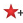 Кузнецов Михаил Михайлович26.11.194226.11.1942Ярославская обл., Борисоглебский р-н, д. ЛадыгиноЯрославская обл., Борисоглебский р-н, д. Ладыгино24Маловичко Андрей Леонтьевич26.11.194226.11.1942Полтавская обл., г. Лафица, ул. Петровского, 21Полтавская обл., г. Лафица, ул. Петровского, 2125Голубицкий Владимир Минович26.11.194226.11.1942БССР, Бобруйский р-н, Смоленская слободкаБССР, Бобруйский р-н, Смоленская слободка26Зюзин Алексей Павлович27.11.194227.11.194227Афонин Павел Федорович26.11.194226.11.1942Воронежская обл., Россошанский р-нВоронежская обл., Россошанский р-н28Набоченко Всеволод Абрамович27.11.194227.11.1942г. Ворошиловградг. Ворошиловград29Чаусов Иван Яковлевич27.11.194227.11.194230Химченко Николай Елисеевич27.11.194227.11.1942г. Миллеровог. Миллерово31Воробьев Иван Сергеевич27.11.194227.11.194232Корягин Николай Александрович27.11.194227.11.194233Кобанов Константин Иванович27.11.194227.11.1942Белорусская ССР, Могилевская обл., Горецкий р-нБелорусская ССР, Могилевская обл., Горецкий р-н34Воблый Михаил Максимович27.11.194227.11.1942Полтавская обл., Лубенский р-нПолтавская обл., Лубенский р-н35Прошкин Владимир Тихонович27.11.194227.11.1942Орловская обл., Щабликинский р-нОрловская обл., Щабликинский р-н36Рожков Иван Петрович27.11.194227.11.1942г. Одессаг. Одесса37Коржиков Иван Егорович27.11.194227.11.1942Орловская обл., Рогнединский р-нОрловская обл., Рогнединский р-н38Чернов Антон Евтихович27.11.194227.11.1942Орловская обл., Рогнединский р-нОрловская обл., Рогнединский р-н39Колчанов Николай Петрович27.11.194227.11.194240Капленков Сергей Фролович27.11.194227.11.1942Смоленская обл., Монастырщинский р-нСмоленская обл., Монастырщинский р-н41Гнелицкий Никита Яковлевич27.11.194227.11.1942Сталинская обл., Добропольский р-нСталинская обл., Добропольский р-н42Кича Павел Кузьмич27.11.194227.11.194243Костенок Александр Сидорович27.11.194227.11.1942Гомельская обл., Речецкий р-нГомельская обл., Речецкий р-н44Сушич Иван Иванович27.11.194227.11.1942Полтавская обл., лубенский р-нПолтавская обл., лубенский р-н45Кононенко Виталий Петрович27.11.194227.11.1942Черниговская обл., Куликовский р-нЧерниговская обл., Куликовский р-н46Клячин Василий Петрович27.11.194227.11.1942Орловская обл., г. ОрджоникидзеградОрловская обл., г. Орджоникидзеград47Краснухин Георгий Максимович27.11.194227.11.1942Курганская обл.Курганская обл.48Костенко Николай Александрович27.11.194227.11.1942Сталинская обл., г. ДружковкаСталинская обл., г. Дружковка49Брагин Михаил Александрович27.11.194227.11.1942Сталинская обл., Буденовский р-нСталинская обл., Буденовский р-н50Гетман Александр Иосифович27.11.194227.11.194251Козлов Василий Андреевич28.11.194228.11.1942Сумская обл.Сумская обл.52Солодий Архип Григорьевич27.11.194227.11.194253Середенко Георгий Алексеевич27.11.194227.11.1942г. Харьковг. Харьков54Сердюк Григорий Михайлович27.11.194227.11.1942г. Черниговг. Чернигов55Сергеенко Григорий Григорьевич27.11.194227.11.194256Стадник Константин Сидорович27.11.194227.11.194257Гулин Федор Леонидович27.11.194227.11.1942Орловская обл., Рогнединский р-нОрловская обл., Рогнединский р-н58Кузнецов Анатолий Иосифович27.11.194227.11.194259Мохнаткин Дмитрий Ал.27.11.194227.11.194260Лысенко Василий Петрович27.11.194227.11.194261Локутов Иван Николаевич27.11.194227.11.194262Рабков Павел Иванович26.11.194226.11.1942Гомельская обл., Добрушский р-нГомельская обл., Добрушский р-н63Свистеля Иван Петрович26.11.194226.11.1942Черниговская обл., Ольшанский р-нЧерниговская обл., Ольшанский р-н64Апостолов Дмитрий Тимофеевич26.11.194226.11.1942Гомельская обл., Решукий р-нГомельская обл., Решукий р-н65Бурцев Афанасий Тимофеевич26.11.194226.11.1942Гомельская обл., Гомельский р-нГомельская обл., Гомельский р-н66Охрименко Иван Семенович27.11.194227.11.1942Сталинская обл., Дзержинский р-нСталинская обл., Дзержинский р-н67Бордунов Иван Григорьевич27.11.194227.11.1942Курская обл., Обоянский р-нКурская обл., Обоянский р-н68Агейцев Михаил Петрович27.11.194227.11.194269Веворс Алфред Карлович28.11.194228.11.1942г. Витебскг. Витебск70Напреев Иван Григорьевич25.11.194225.11.194271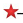 Годиев Гавриил Александрович__.__.1916__.__.191620.11.194220.11.194272Беляков Иван Петрович__.__.1917__.__.191727.11.194227.11.194273Королев Владимир Андреевич__.__.1923__.__.192327.11.194227.11.194274Подгрушин Степан Петрович__.__.1918__.__.191820.11.194220.11.194275Доровских Федор Фролович__.__.1911__.__.191120.11.194220.11.194276Филатов Иван Данилович__.__.1923__.__.192327.11.194227.11.194277Исаев Шакир Захарович__.__.1911__.__.191127.11.194227.11.194278Лоздин Федор Андреевич__.__.1909__.__.190927.11.194227.11.194279Переплетчиков Анат. Иванович__.__.1919__.__.191927.11.194227.11.194280Рыжовин Николай Дмитриевич__.__.1918__.__.191827.11.194227.11.194281Сухов Николай Иванович__.__.1922__.__.192227.11.194227.11.194282Захаров Алексей Константинович27.11.194227.11.194283Шевченко Николай Григорьевич__.__.1913__.__.191327.11.194227.11.194284Саратцев Сергей Павлович26.11.194226.11.194285Семичев Федор Алексеевич26.11.194226.11.194286Лаздин Федор Андреевич26.11.194226.11.194287Нуфатулин Касим Нуфатович26.11.194226.11.194288Карпушкин Владимир Захарович30.11.194230.11.194289Князев Иван Алексеевич26.11.194226.11.194290Карпенко Кирилл Алексеевич21.11.194221.11.194291Балакан Василий Григорьевич20.11.194220.11.194292Беляков Иван Петрович26.11.194226.11.194293Машин Владимир Тихонович26.11.194226.11.194294Ламшан Сергей Павлович__.__.1923__.__.192326.11.194226.11.194295Брюхин Венедикт Константинович__.__.1923__.__.192320.11.194220.11.194296Кармашев Александр Александрович__.__.1922__.__.192227.11.194227.11.194297Каробов Леонид Федорович__.__.1923__.__.192327.11.194227.11.194298Абрамов Сергей Андреевич27.11.194227.11.1942Архангельская обл., Коношский р-н, Глотихинский с/с, д. ГришовскаяАрхангельская обл., Коношский р-н, Глотихинский с/с, д. Гришовская99Новиченко Анатолий Иванович__.__.1920__.__.192026.11.194226.11.1942Калининская обл.Калининская обл.100Остапенко Иван Федорович__.__.1913__.__.191323.11.194223.11.1942Башкирская АССРБашкирская АССР101Куфаев Антон Георгиевич__.__.1911__.__.191113.11.194213.11.1942Саратовская обл., г. НовоузенскСаратовская обл., г. Новоузенск102Кузнецов Иван Дмитриевич__.__.1921__.__.192130.11.194230.11.1942Архангельская обл., Коношский р-н, дер. ФедуловскаяАрхангельская обл., Коношский р-н, дер. Федуловская103Кривошей Петр Моисеевич27.11.194227.11.1942Запорожская обл., Ореховский р-нЗапорожская обл., Ореховский р-н104Ширяев Александр Емельянович27.11.194227.11.1942Ворошиловградская обл., В. Тиняйский р-нВорошиловградская обл., В. Тиняйский р-н105Степичев Дмитрий Федорович26.11.194226.11.1942Орловская обл., Брянский р-нОрловская обл., Брянский р-н106Степин Тимофей Иванович27.11.194227.11.1942Смоленская обл., Рославльский р-нСмоленская обл., Рославльский р-н107Лисун Алексей Иванович27.11.194227.11.1942Черниговская обл., Черниговский р-нЧерниговская обл., Черниговский р-н108Моисеев Григорий Матвеевич27.11.194227.11.1942109Филатов Виктор Алексеевич__.__.1914__.__.191420.11.194220.11.1942110Клецкин Федор Николаевич__.__.1923__.__.192326.11.194226.11.1942111Побожий Дмитрий Иванович__.__.1915__.__.191526.11.194226.11.1942112Лозовский Михаил Федорович__.__.1923__.__.192326.11.194226.11.1942113Скобеев Василий Сергеевич__.__.1907__.__.190729.11.194229.11.1942114Слаук Василий Николаевич__.__.1914__.__.191421.11.194221.11.1942115Грибков Аркадий Иванович__.__.1914__.__.191420.11.194220.11.1942116Гончаров Иван Петрович__.__.1917__.__.191720.11.194220.11.1942117Балакан Василий Григорьевич__.__.1910__.__.191020.11.194220.11.1942118Аслонян Артовас Агонесович__.__.1916__.__.191626.11.194226.11.1942119Дудин Василий Федорович26.11.194226.11.1942120Филенко Алексей Михайлович__.__.1921__.__.192126.11.194226.11.1942121Чеботарев Александр Лаврович__.__.1922__.__.192227.11.194227.11.1942122Бабушкин Александр Иванович__.__.1917__.__.191726.11.194226.11.1942123Пастухов Александр Александрович__.__.1915__.__.191526.11.194226.11.1942124Башакин Алексей Данилович__.__.1911__.__.191126.11.194226.11.1942125Лазарев Михаил Тимофеевич__.__.1916__.__.191627.11.194227.11.1942126Швец Николай Петрович__.__.1916__.__.191626.11.194226.11.1942127Гончарик Василий Григорьевич__.__.1917__.__.191721.11.194221.11.1942128Шапошников Иван Тимофеевич__.__.1918__.__.191826.11.194226.11.1942129Маловичко Андрей Леонтьевич__.__.1916__.__.191626.11.194226.11.1942130Киричек Иван Николаевич__.__.1919__.__.191926.11.194226.11.1942131Федоров Александр Васильевич__.__.1911__.__.191110.11.194210.11.1942132Горлов Алексей Иванович__.__.1920__.__.192026.11.194226.11.1942133Кузнецов Михаил Михайлович__.__.1922__.__.192226.11.194226.11.1942134Незнамов Федор Павлович__.__.1916__.__.191624.11.194224.11.1942135Дмитриенко Андрей Васильевич__.__.1913__.__.191326.11.194226.11.1942136Скориков Георгий Васильевич__.__.1917__.__.191726.11.194226.11.1942137Павлов Александр Федорович__.__.1914__.__.191426.11.194226.11.1942138Мурнев Василий Петрович__.__.1916__.__.191626.11.194226.11.1942139Азис Иосиф Леонтьевич__.__.1921__.__.192126.11.194226.11.1942140Новиченко Анатолий Иванович__.__.1920__.__.192026.11.194226.11.1942141Комаров Александр Андреевич20.11.194220.11.1942Воронежская обл., Лискинский р-нВоронежская обл., Лискинский р-н142Гаголин Михаил Константинович__.__.1923__.__.192327.11.194227.11.1942Вологодская обл., Грязовецкий р-н, с. СетниповоВологодская обл., Грязовецкий р-н, с. Сетнипово143Кокарев Федор Николаевич27.11.194227.11.1942Вологодская обл., Усть-Кубинский р-нВологодская обл., Усть-Кубинский р-н144Котов Николай Платонович27.11.194227.11.1942Архангельская обл., г. Архангельск, Исакогорский р-нАрхангельская обл., г. Архангельск, Исакогорский р-н145Еремин Иван Яковлевич21.11.194221.11.1942Архангельская обл., Плесецкий р-н, д. НаволокАрхангельская обл., Плесецкий р-н, д. Наволок146Фадеев Владимир Петрович__.__.1922__.__.192226.11.194226.11.1942Архангельская обл., г. Архангельск, Исакогорский р-н, Лисостровский с/сАрхангельская обл., г. Архангельск, Исакогорский р-н, Лисостровский с/с147Хрущев Николай Михайлович__.__.1922__.__.192226.11.194226.11.1942Архангельская обл., Високогорский р-нАрхангельская обл., Високогорский р-н148Токарев Петр Васильевич__.__.1922__.__.192226.11.194226.11.1942Архангельская обл., Няндомский р-н, разъезд 797Архангельская обл., Няндомский р-н, разъезд 797149Чуркин Василий Иванович27.11.194227.11.1942Вологодская обл., Велико-Устюгский р-н, д. АдамчиноВологодская обл., Велико-Устюгский р-н, д. Адамчино150Головяшкин Сергей Константинович27.11.194227.11.1942Архангельская обл.Архангельская обл.151Вострокнутов Сергей Егорович27.11.194227.11.1942Архангельская обл., Коношский р-нАрхангельская обл., Коношский р-н152Кордумов Александр Николаевич29.11.194229.11.1942Архангельская обл., Каргопольский р-н, В. Спасский с/сАрхангельская обл., Каргопольский р-н, В. Спасский с/с153Лошкарев Василий Иванович27.11.194227.11.1942Архангельская обл., Коношский р-нАрхангельская обл., Коношский р-н154Кошелев Сергей Егорович27.11.194227.11.1942Архангельская обл., Приморский р-н, д. БайкаАрхангельская обл., Приморский р-н, д. Байка155Покотович Петр Данилович26.11.194226.11.1942Архангельская обл., Коношевский р-н, ст. ЕрцевАрхангельская обл., Коношевский р-н, ст. Ерцев156Симихин Николай Александрович27.11.194227.11.1942Архангельская обл., Коношский р-нАрхангельская обл., Коношский р-н157Сальников Сергей Дмитриевич26.11.194226.11.1942Архангельская обл., ст. Кубанка, 190 кмАрхангельская обл., ст. Кубанка, 190 км158Родинов Валерий Михайлович__.__.1922__.__.192226.11.194226.11.1942Архангельская обл., Онежский р-н, Визинский с/сАрхангельская обл., Онежский р-н, Визинский с/с159Тулупов Николай Андреевич27.11.194227.11.1942Кировская обл., Подосиновский р-н, д. ГориКировская обл., Подосиновский р-н, д. Гори160Лукин Степан Михайлович27.11.194227.11.1942Архангельская обл., Приозерный р-нАрхангельская обл., Приозерный р-н161Тулупов Николай Андреевич27.11.194227.11.1942Кировская обл., Подосиновский р-н, д. ГориКировская обл., Подосиновский р-н, д. Гори162Зубаров Иван Петрович__.__.1923__.__.192326.11.194226.11.1942Татарская АССР, Ново-Письмянский р-н, г. БагульманТатарская АССР, Ново-Письмянский р-н, г. Багульман163Кровцов Иван Степанович20.11.194220.11.1942164Кравцов Иван Степанович20.11.194220.11.1942Воронежская обл.Воронежская обл.165Скориков Георгий Васильевич__.__.1918__.__.191826.11.194226.11.1942Челябинская обл.Челябинская обл.166Щеголев Сергей Иванович__.__.1923__.__.192326.11.194226.11.1942Куйбышевская обл.Куйбышевская обл.167Павлов Александр Павлович__.__.1914__.__.191406.11.194206.11.1942г. Москваг. Москва168Киричин Иван Николаевич__.__.1919__.__.191926.11.194226.11.1942Актюбинская обл.Актюбинская обл.169Кузнецов Михаил Михайлович__.__.1922__.__.192226.11.194226.11.1942Ярославская обл.Ярославская обл.170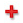 Кузнецов Иван Дмитриевич__.__.1921__.__.192130.11.194230.11.1942Архангельская обл., Коношский р-н, д. ФедуловскаяАрхангельская обл., Коношский р-н, д. Федуловская171Клевцов Николай Михайлович__.__.1914__.__.191430.11.194230.11.1942172Пудовкин Василий Иванович25.11.194225.11.1942173Шиблев Иван Григорьевич29.11.194229.11.1942174Никодимов Александр Петрович21.11.194221.11.1942175Грачев Квинтиван Александрович25.11.194225.11.1942176Клевцов Николай Михайлович__.__.1914__.__.191430.11.194230.11.1942177Пудовкин Владимир Иванович25.11.194225.11.1942178Шиблев Иван Григорьевич29.11.194229.11.1942179Кузнецов Иван Дмитриевич__.__.1921__.__.192130.11.194230.11.1942180Куфаев Антон Георгиевич__.__.1911__.__.191113.11.194213.11.1942181Покатович Петр Данилович__.__.1912__.__.191228.11.194228.11.1942182Овчинников Митрофан Павлович__.__.1915__.__.191526.11.194226.11.1942183Глобинко Иван Повлович__.__.1912__.__.191226.11.194226.11.1942184Гадючкин Иван Николаевич__.__.1909__.__.190926.11.194226.11.1942185Алыкинский Николай Кириллович__.__.1923__.__.192320.11.194220.11.1942186Колокольников Ник. Петрович26.11.194226.11.1942187Таратин Василий Николаевич__.__.1905__.__.190530.11.194230.11.1942188Голубицкий Владимир Минович26.11.194226.11.1942Могилевская обл., Бобруйский р-нМогилевская обл., Бобруйский р-н189Лапшин Сергей Павлович__.__.1923__.__.192328.11.194228.11.1942190Киричин Иван Николаевич__.__.1919__.__.191906.11.194206.11.1942191Филатов Иван Данилович__.__.1923__.__.1923__.11.1942__.11.1942192Дмитриенко Андрей Васильевич__.__.1913__.__.191326.11.194226.11.1942193Саратцев Сергей Павлович__.__.1913__.__.1913__.11.1942__.11.1942Пензенская обл., Наровчатский р-н, с. АзаракиноПензенская обл., Наровчатский р-н, с. Азаракино194Филатов Виктор Александрович__.__.1914__.__.191420.11.194220.11.1942Вологодская обл., Череповецкий р-нВологодская обл., Череповецкий р-н195Никулин Иван Иванович__.11.1942__.11.1942196Богатеев Абдул Икатович__.__.1914__.__.191426.11.194226.11.1942197Голубинский Владимир Минович__.__.1923__.__.192326.11.194226.11.1942198Гальцев Максим Васильевич22.11.194222.11.1942Воронежская обл., г. Воронеж, ул. Орджоникидзе, 2-18Воронежская обл., г. Воронеж, ул. Орджоникидзе, 2-18199Князев Иван Алексеевич__.__.1914__.__.191426.11.194226.11.1942Куйбышевская обл., Похвистневский р-н, с. СултангуловоКуйбышевская обл., Похвистневский р-н, с. Султангулово200Голубцов Григорий Алексеевич__.__.1922__.__.192225.11.194225.11.1942Горьковская обл., Межевский р-н, д. КолодезноеГорьковская обл., Межевский р-н, д. Колодезное201Князев Серафим МитрофановичКнязев Серафим МитрофановичКнязев Серафим Митрофанович__.__.1912__.__.191227.11.194227.11.1942